ПРОЕКТНАЯ ТЕХНОЛОГИЯ ОБУЧЕНИЯ В НАЧАЛЬНОЙ ШКОЛЕ Муратова Наталья Александровна (andina_1972@mail.ru), учитель начальных классовМБОУ «Гимназия №3» Чистопольского муниципального района РТ  Применение проектной технологии обучения  способствует раскрытию опыта ученика, позволяющий быстрее и легче реализовать сверхзадачу - перевод обучающегося в режим саморазвития.Учитель и ученик растут вместеЛи Цзи    Концепция модернизации российского образования базируется на том, что основным результатом деятельности образовательного учреждения должна стать не система знаний, умений и навыков сама по себе, а набор ключевых компетенций.  Строительство ключевых компетенций закладывается в образовательный процесс посредством технологий.  Именно эти ключевые компетенции, как показывают результаты международного исследования образовательных достижений российских учащихся (PISA), слабо сформированы у наших школьников. Искусственно создаваемые учебные ситуации неэффективны, должна быть реальная деятельность с понятным результатом. На мой взгляд, применение проектной технологии обучения отвечает поставленным задачам.   “Все, что я познаю, я знаю для чего это мне надо и где и как я могу эти знания применить” – вот основной тезис современного понимания метода проектов.       В педагогике метод учебных проектов используют уже почти столетие. Он возник в США во второй половине 19 в., его теоретической основой была «прагматическая педагогика» Джона Дьюи. В России данный метод использовался в школьном и вузовском обучении в 20-х годах прошлого столетия в педагогической практике С. Т. Шацкого  и     А. С. Макаренко.      В основе метода проектов лежит развитие познавательных, творческих навыков учащихся, умений самостоятельно конструировать свои знания, умений ориентироваться в информационном пространстве, развитие критического мышления. Ключевая идея метода   - направленность на результат, который можно получить при решении той или иной практически или теоретически значимой проблемы. Этот результат можно увидеть, осмыслить, применить.      Преимущества этой технологии это: энтузиазм в работе, заинтересованность детей, связь с реальной жизнью, научная пытливость, умение работать в группе, самоконтроль, дисциплинированность.         Данная образовательная технология способствует раскрытию опыта ученика: формированию личностно значимых для него способов учебной работы; овладению умениями самообразования, которые  в совокупности с изучаемыми информационными технологиями обеспечивают деятельностный подход к обучению, позволяющий быстрее и легче реализовать сверхзадачу - перевод обучающегося в режим саморазвития.    Дьюи рассматривал метод проектов как универсальный метод в школьной практике. Но наиболее рациональным, как мне видится, рассматривать этот метод в сочетании с традиционными методами в качестве дополняющего элемента в организации самостоятельной работы ученика в развитой информационной среде. Именно в этом случае организованный учебный процесс все в большей степени превращается в процесс самообучения: обучаемый сам выбирает образовательную траекторию в детально разработанной и умело организованной учебной среде.        Такая форма организации обучения позволяет повысить эффективность обучения. Она обеспечивает систему действенных обратных связей, что способствует развитию личности, самореализации не только обучающихся, но и педагогов, принимающих участие в разработке  проекта. Таким образом, обучение преобразуется в систему взаимодействий педагога и учащихся.      Реализация метода проектов на практике ведет к изменению позиции учителя. Из носителя готовых знаний я превращаюсь в организатора познавательной, исследовательской деятельности своих учеников. Изменяется и психологический климат в классе, так как мне приходится переориентировать свою учебно-воспитательную работу и работу учащихся на разнообразные виды самостоятельной деятельности, на приоритет деятельности исследовательского, поискового, творческого характера. У учащихся при выполнении проекта возникают свои специфические сложности, но они носят объективный характер, а их преодоление является одной из ведущих педагогических целей метода проектов. В основе проектирования лежит усвоение новой информации, но процесс этот осуществляется в сфере неопределенности, и его нужно организовать, моделировать, так как учащимся трудно намечать ведущие и текущие цели и задачи, искать пути их решения, выбирая оптимальные при наличии альтернатив.   Самое сложное для меня в ходе проектирования - это роль независимого консультанта: трудно удержаться от подсказок, особенно, если видишь,  что учащиеся "идут не туда”. В подобных ситуациях я нахожу, по-моему мнению, наиболее эффективные варианты поведения педагога в соответствии с выполняемой ролью: помогаю ученикам в поисках источников информации; сама являюсь источником информации; поддерживаю и поощряю учеников; поддерживаю непрерывную обратную связь. Я стараюсь направить мысль учеников в нужном направлении для самостоятельного поиска, но в результате ученики должны самостоятельно и в совместных усилиях решить проблему, применив необходимые знания подчас из разных областей, получить реальный и ощутимый результат. Вся работа над проблемой, таким образом, приобретает контуры проектной деятельности.  Именно в этом я  вижу свою роль педагога в рамках используемой технологии, учитель должен стать грамотным исполнителем, бережно, скрупулезно готовящим учеников к совершенно особым работам – подготовке и реализации проектов.       Следует помнить, что проблема проекта или исследования, обеспечивающая мотивацию включения в самостоятельную работу, должна быть в области познавательных интересов ребёнка и находиться в зоне ближайшего развития.       Первые темы исследований мне подсказали сами дети, главное, не пропустить то, что именно им интересно: «Почему взрослые считают, что молоко полезное?», «Почему в холодильнике холодно?», «Почему звезды не падают?», «Как получается хлеб?».       Длительность выполнения проекта или исследования целесообразно ограничить 1-2 неделями в режиме урочно-внеурочных занятий. Важно при этом ставить вместе с детьми  учебные цели по овладению приёмами проектирования и исследования как общеучебными умениями (целеполагание, формулирование вопросов, рефлексия, планирование действий).        Целесообразно в процессе работы над темой включать экскурсии, прогулки-наблюдения, социальные акции, работу с различными текстовыми источниками информации, подготовку практически значимых продуктов и широкую общественную презентацию (с приглашением старших ребят, родителей, коллег педагогов и руководителей).Как подсказывает мне некоторый опыт применения проектной технологии, на уроке более эффективно формируются проблема, постановка целей, выдвижение гипотез. Во внеурочной деятельности легче организовать  разработку плана действий, выполнение самого проекта, его реализации в реальной жизни учащихся.Сегодня  я уже могу представить некоторые результаты нашей совместной проектной работы: индивидуальный проект «Моя безопасная дорога из школы», коллективный проект класса «Успешное чтение»,    проект школы «Живи и помни». Считаю необходимым отметить,  что результативность образования при использовании проектной деятельности связана не столько с увеличением глубины или прочности усвоения учебного содержания, сколько со значительными изменениями в мотивационной и коммуникативной сферах ее участников.    Результаты моей работы представлены  в виде диаграмм, данные которых указывают на позитивную динамику по вышеперечисленным аспектам деятельности. Проекты   в 20-е годы прошлого века были признаны вредными, снизившими уровень образования. Неудовлетворительный результат, как считают современные исследователи, получился вследствие  отсутствия подготовленных педагогических кадров, способных работать с проектами.  Процессу проектирования и проведения исследований с учащимися необходимо скрупулезно учить педагогов, отбирать из них тех, чья работа наиболее успешна, обобщать их опыт, создавать на его основе методики и только после этого, говорить о широком распространении  проектного метода. Это основные направления моей деятельности в рамках осуществления функций тьютора. И только в этом случае, применяя содержание афоризма к методу проектов, я могу утвердительно сказать: учитель и ученик растут вместе.                                                   Литература1.Белобородов Н.В. Социальные творческие проекты в школе.  М.: Аркти, 2006.2.Новикова Т. Проектные технологии на уроках и во внеурочной деятельности. // Народное образование. – 2000. - №7.3.Пахомова Н.Ю. Метод учебного проекта в образовательном учреждении. –  М., 2005.4.Сергеев И.С. Как организовать проектную деятельность учащихся. – М., 2005.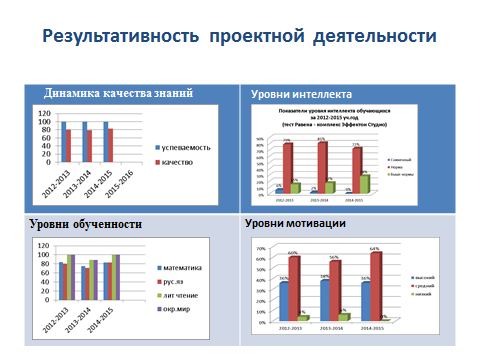 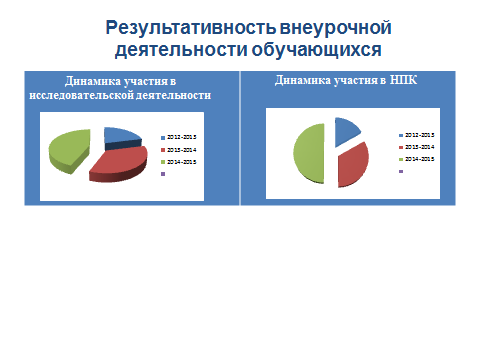 